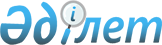 Об утверждении предельных размеров социальной помощи, предоставляемой отдельным категориям нуждающихся граждан, при наступлении трудной жизненной ситуации и об установлении размера социальной помощи участникам и инвалидам Великой Отечественной войны в Алгинском районе
					
			Утративший силу
			
			
		
					Решение маслихата Алгинского района Актюбинской области от 17 апреля 2014 года № 152. Зарегистрировано Департаментом юстиции Актюбинской области 04 мая 2014 года № 3877. Утратило силу решением маслихата Алгинского района Актюбинской области от 12 февраля 2016 года № 258      Сноска. Утратило силу решением маслихата Алгинского района Актюбинской области от 12.02.2016 № 258 (вводится в действие со дня его первого официального опубликования).

      Примечание РЦПИ.

      В тексте документа сохранена пунктуация и орфография оригинала.

      В соответствии с пунктом 2-3 статьи 6 Закона Республики Казахстан от 23 января 2001 года "О местном государственном управлении и самоуправлении в Республике Казахстан", постановлением Правительства Республики Казахстан от 21 мая 2013 года № 504 "Об утверждении Типовых правил оказания социальной помощи, установления размеров и определения перечня отдельных категорий нуждающихся граждан" Алгинский районный маслихат РЕШИЛ:

      1.Утвердить предельные размеры социальной помощи при наступлении трудной жизненной ситуации вследствии стихийного бедствия или пожара согласно приложению.

      2. Установить участникам и инвалидам Великой Отечественной войны на оплату коммунальных услуг денежную социальную помощь в размере восьми тысяч тенге.

      3. Настоящее решение вводится в действие по истечении десяти календарных дней после дня его первого официального опубликования.

 Предельные размеры социальной помощи, предоставляемые отдельным категориям нуждающихся граждан, при наступлении трудной жизненной ситуации:      участникам и инвалидам Великой Отечественной войны, в сумме 150 тысяч тенге;

      лицам, приравненным по льготам и гарантиям к участникам Великой Отечественной войны, в сумме 100 тысяч тенге;

      лицам, приравненным по льготам и гарантиям к инвалидам Великой Отечественной войны, в сумме 100 тысяч тенге;

      другим категориям лиц, приравненным по льготам и гарантиям к участникам Великой Отечественной войны, в сумме 80 тысяч тенге;

      лицам, достигшим пенсионного возраста - в сумме 60 тысяч тенге;

      инвалидам и лицам, воспитывающим ребенка-инвалида до 18 лет, в сумме 80 тысяч тенге;

      жертвам политических репрессий, лицам, пострадавшим от политических репрессий - в сумме 50 тысяч тенге;

      многодетным семьям, многодетным матерям в сумме 60 тысяч тенге;

      детям-сиротам, детям, оставшиеся без попечения родителей, выпускникам детских домов в сумме 60 тысяч тенге;

      малообеспеченным семьям (гражданам) в сумме 20 тысяч тенге;


					© 2012. РГП на ПХВ «Институт законодательства и правовой информации Республики Казахстан» Министерства юстиции Республики Казахстан
				
      Председатель сессии маслихата 

Р. Кенжегарин

      Секретарь районного маслихата 

А. Кайрушев
Приложение к решению Алгинского районного маслихата от 17 апреля 2014 года № 152